Пояснительная записка При разработке программы учтены требования, отраженные в федеральных государственных образовательных стандартах. Рабочая программа курса «Основы безопасности жизнедеятельности» для учащихся 5-х классов разрабатывалась на основе авторской комплексной программы «Основы безопасности жизнедеятельности» (авторы: М.П. Фролов, В.П. Шолох, М.В. Юрьева, Б.И. Мишин, под общей редакцией Ю.Л. Воробьева. - Москва: АСТ: Астрель, 2015).Комплексная программа и соответствующий учебник являются основой УМК в работе учителя ОБЖ, согласно настоящей рабочей программы. Комплексная программа под общей редакцией Ю.Л. Воробьева наиболее соответствует условиям развития. В местных условиях возможно возникновение основных опасных и чрезвычайных ситуаций природного, техногенного и социального характера, которые подробно изучаются по комплексной программе.  Знания, умения и навыки, приобретаемые учащимися 5-х классов на основе этих программ играют огромную роль и имеют большое значение для детей не только в настоящее время, но и в их будущей жизнедеятельности.Рабочая программа направлена на выполнение двух основных функций:Информационно-методическая функция позволяет всем участникам образовательного процесса получить представление о целях, содержании, общей стратегии обучения, воспитания и развития учащихся средствами предмета «Основы безопасности жизнедеятельности».Организационно-планирующая функция предусматривает выделение этапов обучения, структурирование учебного материала по учебным разделам и темам с учетом межпредметных и внутрипредметных связей, логики учебного процесса и возрастных особенностей обучающихся.Актуальность рабочей программыВ современном мире опасные и чрезвычайные ситуации природного, техногенного и социального характера стали объективной реальностью в процессе жизнедеятельности каждого человека. Они несут угрозу его жизни и здоровью, наносят огромный ущерб окружающей природной среде и обществу. В настоящее время вопросы обеспечения безопасности стали одной из насущных потребностей каждого человека, общества и государства.Анализ трагических последствий различных опасных и чрезвычайных ситуаций показывает, что более чем в 80% случаев причиной гибели людей является «человеческий фактор». Трагедия чаще всего происходит из-за несоблюдения человеком комплекса мер безопасности в различных жизненных ситуациях, в том числе и при угрозе совершения террористического акта, пренебрежение к соблюдению норм здорового образа жизни и установленных норм безопасного поведения в повседневной   жизни (безопасность на дорогах, пожарная безопасность, безопасность в быту и др.).По мнению специалистов МЧС России, «человеческий фактор» в настоящее время является, если не главным, то определяющим в деле обеспечения личной безопасности каждого человека и национальной безопасности России. При этом роль человека в обеспечении личной безопасности и национальной безопасности России постоянно возрастает.Актуальность рабочей программы по ОБЖ заключается в том, что обстановка, складывающаяся в стране в области безопасности, настоятельно требует пересмотра системы подготовки подрастающего поколения в области безопасности жизнедеятельности на основе комплексного подхода к формированию у них современного уровня культуры безопасности. Такой подход будет способствовать снижению отрицательного влияния человеческого фактора на безопасность жизнедеятельности личности, общества и государства от всех видов угроз, связанных с различными опасными и чрезвычайными ситуациями, в том числе с терроризмом и т.п.Настоящая рабочая программа направлена на формирование и повышение современного уровня культуры безопасности учащихся 5-х классов. Под культурой безопасности жизнедеятельности следует понимать способ организации деятельности человека, представленный в системе социальных норм, убеждений, ценностей, обеспечивающих сохранение его жизни, здоровья и целостности окружающего мира. Предмет ОБЖ в 5-х классах муниципального реализует подготовку учащихся к безопасной жизнедеятельности в реальной окружающей среде – природной, техногенной и социальной. Изучение данного курса тесно связано с такими дисциплинами, как природоведение, физическая культура, ИЗО, история и математика.При разработке содержания данной рабочей учебной программы принималась во внимание специфика содержания курса ОБЖ, которая заключается в следующем:учет основных закономерностей развития теории безопасности;интегративность (проблематика курса ОБЖ охватывает многие сферы человеческой деятельности и является результатом взаимодействия разнообразных систем, направленных на сохранение жизни человека и окружающей среды);направленность на формирование у учащихся современного уровня культуры безопасности жизнедеятельности для снижения отрицательного влияния «человеческого фактора» на безопасность личности, общества и государства.При разработке структуры и содержания настоящей рабочей программы учитывались такие педагогические принципы организации учебно-воспитательного процесса в области безопасности жизнедеятельности как непрерывность обучения и постепенное наращивание информационной и воспитательной нагрузки учащихся с учетом их возрастных особенностей и уровня подготовки по другим школьным предметам.Цели и задачи рабочей программыЦелями основного общего образования в современных условиях являются: формирование целостного представления о мире, основанного на приобретенных знаниях, умениях и способах деятельности; приобретение опыта разнообразной деятельности, опыта познания и самопознания; подготовка к осуществлению осознанного выбора индивидуальной образовательной траектории. Изучение тематики данной рабочей учебной программы курса ОБЖ для учащихся 5-х классов направлено на достижение следующих целей: Усвоение знаний: об опасных и чрезвычайных ситуациях; о влиянии их последствий на безопасность личности, общества и государства; о государственной системе обеспечения защиты населения к действиям в условиях опасных и чрезвычайных ситуаций; об организации подготовки населения к действиям в условиях опасных и чрезвычайных ситуаций; о здоровом образе жизни; об оказании первой медицинской помощи при неотложных состояниях; о правах и обязанностях граждан в области безопасности жизнедеятельности;Развитие личностных, физических и духовных качеств, обеспечивающих безопасное поведение в различных опасных и чрезвычайных ситуациях природного, техногенного и социального характера;Формирование потребности соблюдать нормы здорового образа жизни, осознанно выполнять требования, предъявляемые к гражданину Российской Федерации в области безопасности жизнедеятельности;Воспитание ответственного отношения к сохранению окружающей среды, к личному здоровью как индивидуальной и общественной ценности;Развитие умений: предвидеть возникновение опасных ситуаций по характерным признакам их появления, а также на основе анализа специальной информации, получаемой из различных источников;принимать обоснованные решения и вырабатывать план действий в конкретной опасной ситуации с учетом реально складывающейся обстановки и своих возможностей.Общие цели изучения ОБЖ в 5 классе призваны способствовать:повышению уровня защищенности жизненно важных интересов личности, общества и государства;снижению отрицательного влияния человеческого фактора на безопасность личности, общества и государства;формированию антитеррористического поведения;формированию отрицательного отношения к приему психоактивных веществ, в том числе наркотиков;обеспечению профилактики асоциального поведения учащихся.Достижение этих целей обеспечивается решением таких учебных задач в 5 классе:формирование у учащихся современного уровня культуры безопасности жизнедеятельности;формирование индивидуальной системы здорового образа жизни;воспитание антитеррористического поведения и отрицательного отношения к психоактивным веществам и асоциальному поведению;формирование у учащихся научных представлений о принципах и путях снижения фактора риска в деятельности человека и общества:выработка умений предвидеть опасные и чрезвычайные ситуации природного, техногенного и социального характера и адекватно противодействовать им;формирование у учащихся модели безопасного поведения в условиях повседневной жизни и в различных опасных и чрезвычайных ситуациях, а также развитие способностей оценивать опасные ситуации, принимать верные решения и действовать безопасно с учетом своих возможностей.Рабочая программа курса ОБЖ для учащихся 5-х классов рассчитана на 35 часов учебного времени в год (количество учебных часов в неделю – 1). Системы обучения и формы реализации рабочей программыВ мировой практике в разные исторические периоды появились и до сих пор взаимодействуют между собой несколько систем обучения. Некоторые из них будут эффективными при реализации настоящей рабочей программы:классно-урочная;практическая;бригадно-групповая;индивидуальная;система интенсивного (ускоренного) обучения;система разноуровневого обучения и др.Формами реализации образовательного процесса рабочей программы курса ОБЖ для учащихся 5-х классов могут быть традиционные и нетрадиционные формы. Например, эффективны будут следующие формы:урок (45 минут) — основная форма обучения в школе;обобщающие уроки;урок-лекция;практическое занятие с применением приборов, техники, аппаратуры, опыта;                           учебная экскурсия на природу, предприятие и пр.              парные, групповые и бригадные формы;индивидуальные консультации с учителем по отдельным учебным темам или вопросам, проводимые по инициативе учителя или по просьбе учащихся (их родителей) в школе;беседы;диспуты;выполнение внеурочных (домашних) заданий;предметные недели;олимпиады.           Формы организации обучения по рабочей программе курса ОБЖ для учащихся 5-х классов выделяют следующие функции:обучающе-образовательная;воспитательная;организационная;психологическая;развивающая;интегрирующе-дифференцирующая;систематизирующая и структурирующая;комплексирующая и координирующая;стимулирующая.Общие требования программыНастоящая рабочая программа направлена на соблюдение общих требований, которым должен соответствовать современный качественный урок:1. Использование новейших достижений науки, передовой педагогической практики, построение уроков на основе закономерностей учебно-воспитательного процесса.2. Реализация на уроке в оптимальном соотношении всех дидактических принципов и правил.3. Обеспечение надлежащих условий для продуктивной познавательной деятельности учащихся с учётом их интересов, наклонностей и потребностей.4. Установление осознаваемых учащимися межпредметных связей.5. Связь с ранее изученными знаниями и умениями, опора на достигнутый уровень развития учащихся.6. Мотивация и активизация развития всех сфер личности.7. Логичность и эмоциональность всех этапов учебно-воспитательной деятельности.8. Эффективное использование педагогических средств.9. Связь с жизнью, педагогической деятельностью, личным опытом учащихся.10. Формирование практически необходимых знаний, умений, навыков, рациональных приёмов мышления и деятельности.11. Формирование умения учиться, потребности постоянно пополнять объём знаний.12.Тщательная диагностика, прогнозирование, проектирование и планирование каждого урока.Технологии обученияС внедрением в учебно-воспитательный процесс современных технологий учитель все более осваивает функции консультанта, советчика, воспитателя. Это требует от него специальной психолого-педагогической подготовки, так как в профессиональной деятельности учителя реализуются не только специальные, предметные знания, но и современные знания в области педагогики и психологии, технологии обучения и воспитания. На этой базе формируется готовность к восприятию, оценке и реализации педагогических инноваций. В понимании сущности инновационных процессов в образовании лежат две важнейшие проблемы педагогики — проблема изучения, обобщения и распространения передового педагогического опыта и проблема внедрения достижений психолого-педагогической науки в практику. Необходимость в инновационной направленности педагогической деятельности в современных условиях развития общества, культуры и образования определяется рядом обстоятельств.Во-первых, происходящие социально-экономические преобразования обусловили необходимость коренного обновления системы образования, методологии и технологии организации учебно-воспитательного процесса. Инновационная направленность деятельности учителя, включающая в себя создание, освоение и использование педагогических новшеств, выступает средством обновления образовательной политики.Во-вторых, усиление гуманитаризации содержания образования, непрерывное изменение объема требуют постоянного поиска новых организационных форм обучения. В-третьих, изменение характера отношения учителя к самому факту освоения и применения педагогических новшеств. Если раньше инновационная деятельность сводилась в основном к использованию рекомендованных сверху новшеств, то сейчас она приобретает все более избирательный, исследовательский характер.Структурные компоненты программы представлены в двух учебных разделах, охватывающих весь объем содержания, определенный для основной школы в области безопасности жизнедеятельности.Раздел I. ЛИЧНАЯ БЕЗОПАСНОСТЬ В ПОВСЕДНЕВНОЙ ЖИЗНИОбеспечивает формирование у обучаемых комплексной безопасности жизнедеятельности в повседневной жизни и в различных опасных и чрезвычайных ситуациях.Раздел II. ОСНОВЫ МЕДИЦИНСКИХ ЗНАНИЙ И ЗДОРОВОГО ОБРАЗА ЖИЗНИРешает задачи духовно-нравственного воспитания обучаемых, формирования у них индивидуальной системы здорового образа жизни, сохранения и укрепления здоровья, а также умений оказывать первую медицинскую помощь. В рабочей программе курса «Основы безопасности и жизнедеятельности» для учащихся 5-х классов предусмотрено использование следующих технологий обучения:Технология проблемного обучения (сущность - последовательное и целенаправленное выдвижение перед обучающимися познавательных задач, разрешая которые обучаемые активно усваивают знания).Концентрированное обучение (сущность - глубокое изучение материала за счет объединения занятий в блоки).Развивающее обучение (сущность - ориентация учебного процесса на потенциальные возможности учащегося и их реализацию).Дифференцированное обучение (сущность - усвоение программного материала на различных планируемых уровнях, но не ниже обязательного (стандарт).Игровое обучение (сущность - самостоятельная познавательная деятельность учащегося, направленная на поиск, обработку, усвоение учебной информации).Обучение развитию критического мышления (сущность - способность ставить новые вопросы, вырабатывать разнообразные аргументы, принимать независимые продуманные решения).Формирование ключевых компетенцийКомпетентностный подход ориентируется на самостоятельное участие личности школьника в учебно-познавательном процессе и овладение способностью к переносу своих навыков в сферу своего опыта для становления разного рода компетенций. Образовательная компетенция включает совокупность взаимосвязанных смысловых ориентаций, знаний, умений, навыков, способов деятельности ученика, необходимых, чтобы осуществлять личностно и социально-значимую продуктивную деятельность по отношению к объектам реальной действительности.Ключевыми образовательными компетенциями настоящей рабочей программы являются следующие компетенции:1. Ценностно-смысловая компетенция. 2. Общекультурная компетенция. 3. Учебно-познавательная компетенция 4. Информационная компетенция. 5. Коммуникативная компетенция. 6. Социально-трудовая компетенция 7. Компетенция личностного самосовершенствованияМеханизм формирования ключевых компетенций у учащихся 5-х классов: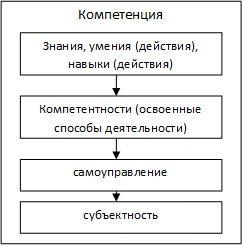 Формирование и развитие универсальных учебных действий (УДД)Формирование и развитие универсальных учебных действий (УДД) на основе рабочей программы курса ОБЖ учащихся 5-х классов предполагает формирование: личностных, регулятивных, коммуникативных и познавательных универсальных учебных действий.Личностные универсальные учебные действияВ рамках когнитивного компонента будут сформированы:основных прав и обязанностей гражданина в области безопасности;знание особенностей развития г. Дмитрова;ориентация в системе моральных норм и ценностей;основы социально-критического мышления, ориентация в особенностях социальных отношений и взаимодействий;экологическое сознание, признание высокой ценности жизни во всех ее проявлениях; знание основных принципов и правил отношения к природе; знание основ здорового образа жизни и здоровьесберегающих технологий; правил поведения при чрезвычайных ситуациях.В рамках ценностного и эмоционального компонентов будут сформированы:гражданский патриотизм, любовь к Родине, чувство гордости за свою страну;эмоционально положительное принятие своей региональной идентичности;уважение личности и ее достоинства, доброжелательное отношение к окружающим, нетерпимость к любым видам насилия и готовность противостоять им;уважение ценностей семьи, любовь к природе, признание ценности здоровья, своего и других людей, оптимизм в восприятии мира;потребность в самовыражении и самореализации, социальном признании;позитивная моральная самооценка и моральные чувства — чувство гордости при следовании моральным нормам, переживание стыда и вины при их нарушении.В рамках деятельностного (поведенческого) компонента будут сформированы:готовность и способность к выполнению норм и требований школьной жизни, прав и обязанностей ученика;умение вести диалог на основе равноправных отношений и взаимного уважения и принятия; умение конструктивно разрешать конфликты;готовность и способность к выполнению моральных норм в отношении взрослых и сверстников в школе, дома, во внеурочных видах деятельности;устойчивый познавательный интерес и становление смыслообразующей функции познавательного мотива.Ученик  получит возможность для формирования:выраженной устойчивой учебно-познавательной мотивации и интересов учения;готовности к самообразованию и самовоспитанию;адекватной позитивной самооценки;компетентности в реализации основ гражданской идентичности в поступках и деятельности;готовности осознанного понимания и сопереживания чувствам других, выражающейся в поступках, направленных на помощь.Регулятивные универсальные учебные действияУченик научится:целеполаганию, включая постановку новых целей, преобразование практической задачи в познавательную;самостоятельно анализировать условия достижения цели на основе учета выделенных учителем ориентиров действия в новом учебном материале;планировать пути достижения целей;устанавливать целевые приоритеты;уметь самостоятельно контролировать свое время и управлять им;принимать решения в проблемной ситуации на основе переговоров;осуществлять констатирующий и предвосхищающий контроль по результату и по способу действия; адекватно самостоятельно оценивать правильность выполнения действия и вносить необходимые коррективы в исполнение, как в конце действия, так и по ходу его реализации;основам прогнозирования как предвидения будущих событий и развития процесса.Ученик получит возможность научиться:самостоятельно ставить новые учебные цели и задачи;построению жизненных планов во временнớй перспективе;при планировании достижения целей самостоятельно, полно и адекватно учитывать условия и средства их достижения;выделять альтернативные способы достижения цели и выбирать наиболее эффективный способ;основам саморегуляции в учебной и познавательной деятельности в форме осознанного управления своим поведением и деятельностью, направленной на достижение поставленных целей;осуществлять познавательную рефлексию в отношении действий по решению учебных и познавательных задач;адекватно оценивать объективную трудность как меру фактического или предполагаемого расхода ресурсов на решение задачи;адекватно оценивать свои возможности достижения цели определенной сложности в различных сферах самостоятельной деятельности.Коммуникативные универсальные учебные действияУченик научится:учитывать разные мнения и стремиться к координации различных позиций в сотрудничестве;формулировать собственное мнение и позицию, аргументировать и координировать ее с позициями партнеров в сотрудничестве при выработке общего решения в совместной деятельности;устанавливать и сравнивать разные точки зрения, прежде чем принимать решения и делать выбор;аргументировать свою точку зрения, спорить и отстаивать свою позицию;задавать вопросы, необходимые для организации собственной деятельности и сотрудничества;осуществлять взаимный контроль и оказывать в сотрудничестве необходимую взаимопомощь;организовывать и планировать учебное сотрудничество с учителем и сверстниками, определять цели и функции участников, способы взаимодействия; планировать общие способы работы;работать в группе — устанавливать рабочие отношения, эффективно сотрудничать и способствовать продуктивной кооперации; интегрироваться в группу сверстников и строить продуктивное взаимодействие со сверстниками и взрослыми;основам коммуникативной рефлексии.Ученик получит возможность научиться:учитывать позиции других людей, отличные от собственной позиции;учитывать разные мнения и интересы и обосновывать собственную позицию;понимать относительность мнений и подходов к решению проблемы;брать на себя инициативу в организации совместного действия (деловое лидерство);оказывать поддержку и содействие тем, от кого зависит достижение цели в совместной деятельности;в процессе коммуникации достаточно точно, последовательно и полно передавать партнеру необходимую информацию как ориентир для построения действия;в совместной деятельности четко формулировать цели группы и позволять ее участникам проявлять инициативу для достижения этих целей.Познавательные универсальные учебные действияУченик научится:проводить наблюдение и эксперимент под руководством учителя;осуществлять расширенный поиск информации с использованием ресурсов библиотек и сети Интернет;осуществлять выбор наиболее эффективных способов решения задач в зависимости от конкретных условий;давать определение понятиям;устанавливать причинно-следственные связи;обобщать понятия — осуществлять логическую операцию перехода от видовых признаков к родовому понятию, от понятия с меньшим объемом к понятию с большим объемом;осуществлять сравнение и классификацию, самостоятельно выбирая основания и критерии для указанных логических операций;строить логические рассуждения, включающие установление причинно-следственных связей;объяснять явления, процессы, связи и отношения, выявляемые в ходе исследования;структурировать тексты, включая умение выделять главное и второстепенное.Ученик получит возможность научиться:ставить проблему, аргументировать ее актуальность;самостоятельно проводить исследование на основе применения методов наблюдения и эксперимента;выдвигать гипотезы о связях и закономерностях событий, процессов, объектов;делать умозаключения (индуктивное и по аналогии) и выводы на основе аргументации.Рабочая программа позволяет через содержание реализовать основные требования ФГОС  к личностным, метапредметным и предметным результатам. Содержание программы даёт возможность организовать учебный процесс с ориентацией на формирование универсальных учебных действий при активном использовании различных учебных ситуаций и различных видов учебной деятельности обучающихся.Развитие системы универсальных учебных действий в составе личностных, регулятивных, познавательных и коммуникативных действий, определяющих развитие психологических способностей личности, осуществляется с учетом возрастных особенностей развития личности и познавательной сферы подростка.Содержание и способы общения и коммуникации обусловливают развитие способности обучающегося к регуляции поведения и деятельности, познанию мира, определяют образ «Я» как систему представлений о себе, отношений к себе. Именно поэтому особое внимание при развитии универсальных учебных действий (УУД) должно уделяться становлению коммуникативных универсальных учебных действий.Исходя из того, что в подростковом возрасте ведущей становится деятельность межличностного общения, приоритетное значение в развитии УУД в этот период приобретают коммуникативные учебные действия. В результате изучения рабочей программы курса ОБЖ, а также в ходе внеурочной деятельности у учащихся основной школы будут сформированы личностные, познавательные, коммуникативные и регулятивные универсальные учебные действия как основа учебного сотрудничества и умения учиться в общении.Среди технологий, методов и приемов развития УУД в основной школе особое место занимают учебные ситуации, которые специализированы для развития определенных УУД. Они могут быть построены как на предметном содержании, так и носить  предметный характер.Типология учебных ситуаций в 5 классе представлена такими ситуациями, как:ситуация-проблема — прототип реальной проблемы, которая требует оперативного решения (с помощью подобной ситуации можно вырабатывать умения по поиску оптимального решения);ситуация-иллюстрация — прототип реальной ситуации, которая включается в качестве факта (визуальная образная ситуация, представленная средствами ИКТ, вырабатывает умение визуализировать информацию для нахождения более простого способа ее решения);ситуация-оценка — прототип реальной ситуации с готовым предполагаемым решением, которое следует оценить и предложить свое адекватное решение;ситуация-тренинг — прототип стандартной или другой ситуации (тренинг возможно проводить как по описанию ситуации, так и по ее решению).Специфика учебно-исследовательской деятельности в 5 классе определяет многообразие форм ее организации. В зависимости от урочных и внеурочных занятий учебно-исследовательская деятельность может приобретать разные формы.Планируемые результаты освоенияПланируемые результаты освоения рабочей программы курса ОБЖ для учащихся  5-х  классов» В результате изучения основ безопасности жизнедеятельности ученик 5-го класса должен знать:потенциальные опасности природного, техногенного и социального характера, наиболее часто возникающие в повседневной жизни, их возможные последствия и правила личной безопасности;основные виды активного отдыха в природных условиях и правила личной безопасности при активном отдыхе в природных условиях;систему взглядов, принятых в Российской Федерации, по обеспечению безопасности личности, общества и государства от всех видов угроз;наиболее часто возникающие чрезвычайные ситуации природного, техногенного и социального характера, их последствия и классификацию;основные виды террористических актов, их цели и способы осуществления;правила поведения при угрозе террористического акта;государственную политику противодействия наркомании;основные меры по профилактике наркомании.Ученик 5-го класса должен уметь:предвидеть возникновение наиболее часто встречающихся опасных ситуаций по их характерным признакам;принимать решения и грамотно действовать, обеспечивая личную безопасность при возникновении чрезвычайных ситуаций;действовать при угрозе террористического акта, соблюдая правила личной безопасности;пользоваться средствами индивидуальной и коллективной защиты;оказывать первую медицинскую помощь при неотложных состояниях.Кроме того, учащиеся должны обладать компетенциями по использованию полученных знаний и умений в практической деятельности и в повседневной жизни для:обеспечения личной безопасности в различных опасных и чрезвычайных ситуациях природного техногенного и социального характера;подготовки и участия в различных видах отдыха в природных условиях;оказания первой медицинской помощи пострадавшим;выработки убеждений и потребности в соблюдении норм здорового образа жизни.Личностные, предметные и метапредметные результаты рабочей программы курса «Основы безопасности жизнедеятельности» для учащихся 5-х классов Личностными результатами обучения являются:развитие личностных, в том числе духовных и физических, качеств, обеспечивающих защищенность жизненно важных интересов личности от всех видов угроз;формирование потребности соблюдать нормы здорового образа жизни, осознанно выполнять правила безопасности жизнедеятельности;воспитание ответственного отношения к сохранению окружающей природной среды, личному здоровью как к индивидуальной и общественной ценности.Метапредметными результатами обучения являются:овладение умениями формировать личные понятия о безопасности, анализировать причины возникновения опасных и чрезвычайных ситуаций, обобщать и сравнивать последствия опасных и чрезвычайных ситуаций, выявлять причинно-следственные связи опасных ситуаций и их влияние на безопасность жизнедеятельности человека;овладение обучающимися навыками самостоятельно определять цели и задачи по безопасному поведению в повседневной жизни и различных опасных и чрезвычайных ситуациях, выбирать средства реализации поставленных целей, оценивать результаты свой деятельности в обеспечении личной безопасности;формирование умения воспринимать и перерабатывать информацию, генерировать идеи, моделировать индивидуальные подходы к обеспечению личной безопасности в повседневной жизни и чрезвычайных ситуациях;приобретение опыта самостоятельного поиска, анализа и отбора информации в области безопасности жизнедеятельности с использованием различных источников и новых информационных технологий;развивать умение выражать свои мысли и способности слушать собеседника, понимать его точку зрения, признавать право другого человека на иное мнение;освоение приемов действий в опасных и чрезвычайных ситуациях природного, техногенного и социального характера;формирование умений взаимодействовать с окружающими, выполнять различные социальные роли во время и при ликвидации последствий чрезвычайных ситуаций.Предметными результатами обучения ОБЖ являются:В познавательной сфере:знание об опасных и чрезвычайных ситуациях; о влиянии их последствий на безопасность личности, общества и государства; о государственной системе обеспечения защиты населения от чрезвычайных ситуаций; об организации подготовки населения к действиям в условиях опасных и чрезвычайных ситуаций; о здоровом образе жизни; об оказании первой медицинской помощи при неотложных состояниях; о правах и обязанностях граждан в области безопасности жизнедеятельности.В ценностно-ориентационной сфере:умения предвидеть возникновение опасной ситуации по характерным признакам их появления, а также на основе анализа специальной информации, получаемой из различных источников;умения применять полученные теоретические знания на практике – принимать обоснованные решения и вырабатывать план действий в конкретной опасной ситуации с учетом реально складывающейся обстановки и индивидуальных возможностей;умения анализировать явления и события природного, техногенного и социального характера, выявлять причины их возникновения и возможные последствия, проектировать модели личного безопасного поведения.В коммуникативной сфере:умения информировать о результатах своих наблюдений, участвовать в дискуссии, отстаивать свою точку зрения, находить компромиссное решение в различных ситуациях.В эстетической сфере:умение оценивать с эстетической (художественной) точки зрения красоту окружающего мира, умение сохранять его.В трудовой сфере:знание устройства и принципов действия бытовых приборов и других технических средств, используемых в повседневной жизни; локализация возможных опасных ситуаций, связанных с нарушением работы технических средств и правил их эксплуатации;умения оказывать первую медицинскую помощь.В сфере физической культуры:Формирование установки на здоровый образ жизни;Развитие необходимых физических качеств: выносливости, силы, ловкости, гибкости, скоростных качеств, достаточных для того, чтобы выдерживать необходимые физические и умственные нагрузки; умение оказывать первую медицинскую помощь при занятиях физической культурой и спортом.Система оценки достижения планируемых результатовСистема оценки достижения планируемых результатов освоения рабочей программы курса «Основы безопасности жизнедеятельности» учащихся 5-х классов представляет собой один из инструментов реализации требований Стандарта к результатам освоения основной образовательной программы основного общего образования, направленный на обеспечение качества образования и предполагает вовлеченность в оценочную деятельность как педагогов, так и обучающихся.Основными функциями системы оценки являются ориентация образовательного процесса по курсу ОБЖ на достижение планируемых результатов освоения рабочей программы курса «Основы безопасности жизнедеятельности» для учащихся 5-х классов и обеспечение эффективной обратной связи, позволяющей осуществлять управление образовательным процессом.Основным объектом системы оценки результатов выступают требования Стандарта, которые конкретизируются в планируемых результатах освоения обучающимися рабочей программы курса ОБЖ в 5 классе. Итоговая оценка результатов освоения рабочей программы курса «Основы безопасного поведения» учащихся 5-х классов  определяется по результатам промежуточной и итоговой аттестации обучающихся.Результаты промежуточной аттестации представляют собой результаты внутришкольного мониторинга индивидуальных образовательных достижений обучающихся, которые отражают динамику формирования их способности к решению учебно-практических и учебно-познавательных задач по основам безопасности жизнедеятельности.  Промежуточная аттестация осуществляется в ходе совместной оценочной деятельности педагогов и обучающихся, т. е. является внутренней оценкой.Особенности оценки личностных результатовОценка личностных результатов представляет собой оценку достижения обучающимися в ходе их личностного развития планируемых результатов, представленных в разделе «Личностные универсальные учебные действия» рабочей программы. Формирование личностных результатов обеспечивается в ходе реализации всех компонентов, включая внеурочную деятельность, реализуемую семьей и школой.Основным объектом оценки личностных результатов служит сформированность универсальных учебных действий, включаемых в следующие три основные блока:1) сформированность основ гражданской идентичности личности;2) готовность к переходу к самообразованию на основе учебно-познавательной мотивации;3) сформированность социальных компетенций, включая ценностно-смысловые установки и моральные нормы, опыт социальных и межличностных отношений, правосознание.В соответствии с требованиями Стандарта достижение личностных результатов не выносится на итоговую оценку обучающихся, а является предметом оценки эффективности воспитательно-образовательной деятельности по курсу ОБЖ. При изучении курса основ безопасности жизнедеятельности оценка сформированности отдельных личностных результатов, проявляется:Особенности оценки метапредметных результатовФормирование метапредметных результатов обеспечивается за счет основных компонентов курса ОБЖ. Основным объектом оценки метапредметных результатов является:способность и готовность к освоению систематических знаний, их самостоятельному пополнению, переносу и интеграции;способность к сотрудничеству и коммуникации;способность к решению личностно и социально значимых проблем и воплощению найденных решений в практику;способность к самоорганизации, саморегуляции и рефлексии.Особенности оценки предметных результатовОценка предметных результатов представляет собой оценку достижения обучающимся планируемых результатов по курсу ОБЖ за 5-ый класс. Формирование этих результатов обеспечивается за счет основных компонентов рабочей программы курса ОБЖ учащихся  5-х классов. Основным объектом оценки предметных результатов в соответствии с требованиями ФГОС является способность к решению учебно-познавательных и учебно-практических задач по курсу основ безопасности жизнедеятельности, основанных на изучаемом учебном материале, с использованием способов действий, в том числе — метапредметных (познавательных, регулятивных, коммуникативных) действий.Система оценки предметных результатов освоения рабочей программы по курсу ОБЖ для учащихся 5-х классов  с учетом уровневого подхода, предполагает выделение базового уровня достижений как точки отсчета при построении всей системы оценки и организации индивидуальной работы с обучающимися. Реальные достижения обучающихся могут соответствовать базовому уровню, а могут отличаться от него как в сторону превышения, так и в сторону не достижения.Виды и формы контроляРабочая программа предусматривает виды и формы контроля.  Система оценки в 5-х классах по предмету ОБЖ, реализующих федеральный государственный образовательный стандарт, обеспечивает комплексный подход к оценке результатов, позволяющий оценивать предметные, метапредметные и личностные результаты. Предусматривает учет динамики учебных достижений; поддержание успешности обучающихся, использование самооценки; неперсонифицированной оценки личностных результатов. Ориентирует образовательный процесс на духовно-нравственное развитие и воспитание обучающихся. Процедуры оценивания включают текущее оценивание, самооценку, наблюдение, тематические, итоговые, комплексные контрольные работы на межпредметной основе, диагностирование и другое.Содержанием оценки является уровень достижения планируемых результатов с учётом их динамики.В качестве инструментария используются тесты, стандартизированные письменные и устные работы, диагностические работы и т.д.Основное содержание рабочей программыРАЗДЕЛ 1 ЛИЧНАЯ БЕЗОПАСНОСТЬ В ПОВСЕДНЕВНОЙ ЖИЗНИОпасные и чрезвычайные ситуации. Главные правила ОБЖ. Как научиться выявлять и предвидеть опасность. Как научиться выявлять и предвидеть опасность.  Какие службы защищают людей (население). Опасные ситуации в жилище. Пожары в жилище. Оповещение при пожаре и эвакуация. Средства тушения пожаров. Опасные газы. Затопление жилища. Разрушения зданий. Опасные вещества в быту. Опасные ситуации на дорогах. Безопасность в общественном и личном транспорте. Правила поведения в метро. Правила поведения на железнодорожном транспорте. Как уберечься от опасностей на воде и водном транспорте. Опасный лёд. Аварийные ситуации на воздушном транспорте. Криминальные ситуации. Как защитить свой дом. Криминальные ситуации на улице и в других местах.  Как защитить себя при угрозе террористического акта. Нарушение экологического равновесия. За чистый воздух. Вода - формула жизни. Загрязнение почвы. Продукты под контролем. Безопасный компьютер.РАЗДЕЛ 2. ОСНОВЫ МЕДИЦИНСКИХ ЗНАНИЙ И ЗДОРОВОГО ОБРАЗА ЖИЗНИЧто следует знать об оказании первой помощи. Помощь при термических и химических ожогах. Правила здорового образа жизни.Учебно-методическая литератураНормативно-правовая литература:Конституция Российской ФедерацииОсновная литература:Учебник «Основы безопасности жизнедеятельности. 5 класс», рекомендованный Министерством образования и науки Российской Федерации М.П. Фролов, В.П. Шолох, М.В. Юрьева, Б.И. Мишин, под общей редакцией Ю.Л. Воробьева .- Москва: АСТ: Астрель, 2015.Дополнительная  литература:Акимов В. А. и др. Основы анализа и управления рисков в природной и техногенной сферах: Учеб. пособие в системе образования МЧС России и РСЧС. Деловой экспресс, 2004.Александровский Г. Всемирный потоп. Как изменил он жизнь людей // Наука и жизнь. — 2001. — № 10.Альтшулер В. М., Надеждин А. В. Наркомания: дорога в бездну: Кн. Для учителей и родителей. — М.: Просвещение, 2000.Байер К., Шейнберг Л. Здоровый образ жизни / Пер. с англ. – М.: Мир, 1997.Баллингер Э. Учебная гимнастика: Двигательные упражнения для успешной учебы в школе. — М.: Просвещение, 1996.Безопасность жизнедеятельности: Учебн. – 3-е изд., перераб. и доп. / Под ред. Э. А. Арустамова. — М.: Издательский Дом «Дашков и К°», 2001.Большой энциклопедический словарь. — М.: Научное издательство «Большая Российская энциклопедия». — СПб.: Норинт, 1997.Гражданская защита: Энцикл. словарь / [Ю. Л. Воробьев и др.; под общ. ред. С. К. Шойгу]. – М.: ДЭКС-ПРЕСС, 2005.Здоровая семья / Пер. с англ. М. Г. Лунко, Д. А. Иванова.— М.: Крон-Пресс, 1994.Краткая медицинская энциклопедия: В 2 т. / Главный ред. академик РАМН В. И. Покровский. — М.: Научно-практическое объединение «Медицинская энциклопедия»; Крон-Пресс, 1994.Мардерфельд В. Л. 500 тестов по учебному курсу «Основы безопасности жизнедеятельности»: пособ. для учителя. — СПб.: Просвещение, 2004.Мардерфельд В. Л. Раздаточные материалы по учебному курсу «Основы безопасности жизнедеятельности»: Пособ. для учителя. — М.: Просвещение, 2004.Макеева А. Г. Все цвета, кроме черного: семейная профилактика наркотизма школьников: Кн. для родителей / А. Г. Макеева. — М.: Просвещение, 2005.Методические материалы и документы по курсу «Основы безопасности жизнедеятельности»: Кн. для учителя / Сост. А. Т. Смирнов, Б. И. Мишин. — 2-е изд. — М.: Просвещение, 2004.Основы безопасности жизнедеятельности: Справочник / [А. Т. Смирнов, Б. О. Хренников, Р. А. Дурнев, Э. Н. Аюпов; под общ. ред. А. Т. Смирнова]. — М.: Просвещение, 2007.Основы формирования культуры безопасности жизнедеятельности населения [Ю.Л. Воробьев, В. А. Тучков, Р. А. Дурнев; под общ. ред. Ю. Л. Воробьева]. — М.: Деловой экспресс, 2006.Петров С. В., Бубнов В. Г. Первая помощь в экстремальных ситуациях: Практическое пособие. — М.: Издательство НЦ ЭНАС, 2000.Противодействие терроризму: Учебно-метод. Пособие / под общ. ред. Ю. С. Паткевича. — Ижевск: Удмуртия, 2004.Сухомлинский В. А. Избранные педагогические сочинения: В 2 т. — М.: Педагогика, 1979.Терроризм. Это должен знать каждый: рекомендации, разработанные Службой по борьбе с терроризмом Управления ФСБ России / Под ред. А. А. Кокорева. — М.: Изограф, 2000.Физическая культура: Учеб. для учащихся 5—7 кл. общеобразоват. учреждений / Под ред. М. Я. Виленского. — М.: Просвещение, 2007.Формирование здорового образа жизни подростков на уроках ОБЖ: Метод. пособие / А. Т. Смирнов, Б. И. Мишин. — М.: Вентана-Граф, 2002.Чрезвычайные ситуации: Энциклопедия школьника / Под общ. ред. С. К. Шойгу. — М., 2004.Основы безопасности жизнедеятельности ОМЗ и охрана здоровья, Вишневская Е.Л., Барсукова Н.К., Широкова Т.И., М.:Русское слово, 1995.Безопасность на улицах и дорогах Учебное пособие для 5 классов, Фролов М.П., Спиридонов В.Ф.: ООО , «Издательство АСТ-ЛТД».,1997Смирнов А.Т. «Основы безопасности жизнедеятельности: 5-9 класс поурочные разработки/А.Т Смирнов, Б.О.Хренников, под ред. А.Т.Смирнова.-М: Просвещение, 2008.ОБЖ, 5-8 кл. Школьный курс в тестах, играх, кроссвордах, заданиях с картинками /авт-сост. Г.П.Попова. Волгоград: Учитель,2005ОБЖ тесты:5 класс к учебнику И.К.Топорова  ОБЖ 7-8 класс /С.С.Соловьев М.: Изд-во «Экзамен», .Энциклопедия для детей: Т. 3: География / Сост. С. Т. Исмаилова. — М.: Аванта+, 1994.Энциклопедия для детей: Т. 4: Геология / Сост. С. Т. Исмаилова. — М.: Аванта+, 1995.Использование Интернета для подготовки уроков ОБЖСайты с нормативными документами по образованию и методическими материалами:http: //www.school.edu.ru – Российский общеобразовательный портал;http: //www.ed.gov.ru – Федеральное агентство по образованию РФ Министерства образования и науки РФ; http: //www.edu.ru – Федеральный сайт Российского образования;http: //www.edu.km.ru – Образовательные проекты; http: //www.ict.edu.ru – Информационно-коммуникационные технологии в образовании;http: //www.festival.1september.ru – Сайт педагогических идей «Открытый урок»;http: //www.vestniknews.ru – Журнал «Вестник образования России»;http: //www.fio.ru – Сайт Федерации Интернет-образования России;http: //www.sputnik.mto.ru – Спутниковый канал единой образовательной информационной среды;http: //www.eurekanet.ru – Инновационная образовательная сеть;http: //www.mediaeducation.ru – Лаборатория ТСО и медиаобразования института содержания и методов образования РАО;http: //www.pedlib.ru – Сайт педагогической библиотеки;http: //www.profile-edu.ru – Профильное обучение в старшей школе;http: //www.int-edu.ru – Каталог образовательных ресурсов, методические материалы.Ссылки на образовательные ресурсы Интернета по основам безопасности жизнедеятельности:http: //www.school.edu.ru/catalog.asp?cat_ob_no=108&pg=1 – Каталог ресурсов по ОБЖ Российского общеобразовательного портала;http://www.znakcomplect.ru/top/out.php?id=65 – Инструкции, учебные фильмы, иллюстрированные инструктажи, видеоинструктажи, тематические стенды и плакаты по охране труда, безопасности дорожного движения, технике безопасности, безопасности жизнедеятельности;http://www.сaim.ru/9 - Банк рефератов по безопасности жизнедеятельности; http://www.school-obz.org – Основы безопасности жизнедеятельности, информационно-методическое издание для преподавателей МЧС России;http://www.alleng.ru/edu/saf.htm - Методические материалы, тесты, билеты, книги и учебные пособия по ОБЖ;http://www.window.edu.ru/window/catalog?p_rubr=2.1.15 – Каталог по основам безопасности жизнедеятельности единого окна доступа к образовательным ресурсам;http://www.obzh.info – Личная безопасность в различных условиях;http://www.garant.ru/prime/20070719/6232673.htm - Методические рекомендации по организации образовательного процесса в общеобразовательных учреждениях по курсу ОБЖ; http://www.school-collection.edu.ru/catalog/res/ - Библиотека электронных наглядных пособий по ОБЖ для 5-11 классов;http://www.edu-navigator.ru/cat/11500/1 - Каталог ресурсов по ОЬЖ;http://www.znakcomplect.ru/school/school7.php - Охрана труда в образовании;http://www.аfestival.1september.ru/subjects/12 - Фестиваль «Открытый урок», материалы по ОБЖ; http://www.uroki.net/dokobgd/htm – Для учителя ОБЖД материалы к урокам, сценарии внеклассных мероприятий, документы;http://www.4students.ru/search.asp?id_subject=20 – Рефераты по безопасности жизнедеятельности;http://www.russmag.ru/pgroup.php?id=2 – Материалы журнала «Основы безопасности жизни»;http://www.warning.dp.ua – Справочник по безопасности, пособие по выживанию, поведение в экстремальных ситуациях;http://www.it-n.ru/communities.aspx?cat_no=21983&tmpl=com – Сообщество учителей безопасности жизнедеятельности;http://www.shkolazhizni.ru/tag - Школа жизни. Материалы по безопасности, стихийным бедствиям и чрезвычайным ситуациям; http://www.school.holm.ru/predmet/obg - Ссылки по учебным предметам: ОБЖ;http://www.examens.ru/otvet/3 - Ответы на экзаменационные вопросы по ОБЖ.    